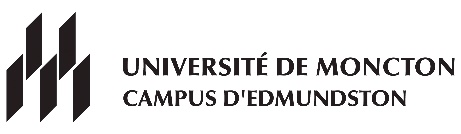 Sc. soc. majeure ou spéc. économieAutomne 2021- Inscrire 1 cours de français.- Inscrire 1 cours d’anglais ou 1 cours parmi les disciplines suivantes : ADCO, ADFI, HIST, MATH, PHIL, SCPO, SOCI, STAT ou TSOC.Consulter le répertoire à l’adresse suivante : http://socrate.umoncton.ca    LundiLundiMardiMardiMercrediMercrediJeudiVendrediECON1020NRC 3028ECON1020NRC 3028FASS1000NRC 3029FASS1000NRC 3029ECON1020NRC 3028ECON1020NRC 3028FASS1000NRC 3029FASS1000NRC 30298h30ECON1020NRC 3028ECON1020NRC 3028FASS1000NRC 3029FASS1000NRC 3029ECON1020NRC 3028ECON1020NRC 3028FASS1000NRC 3029FASS1000NRC 3029ECON1020NRC 3028ECON1020NRC 3028FASS1000NRC 3029FASS1000NRC 3029ECON1020NRC 3028ECON1020NRC 3028MATH1073NRC 3076MATH1073NRC 3076ECON1020NRC 3028ECON1020NRC 3028MATH1073NRC 3076MATH1073NRC 307610h00ECON1020NRC 3028ECON1020NRC 3028MATH1073NRC 3076MATH1073NRC 3076ECON1020NRC 3028ECON1020NRC 3028MATH1073NRC 3076MATH1073NRC 3076ECON1020NRC 3028ECON1020NRC 3028MATH1073NRC 3076MATH1073NRC 307611h30PAUSEPAUSEPAUSEPAUSEPAUSEPAUSEPAUSEPAUSEPAUSEPAUSEPAUSEMATH1073NRC 3076MATH1073NRC 3076MATH1073NRC 3076MATH1073NRC 307612h00MATH1073NRC 3076MATH1073NRC 3076MATH1073NRC 3076MATH1073NRC 3076MATH1073NRC 3076MATH1073NRC 3076FASS1000NRC 3029FASS1000NRC 3029MATH1073NRC 3076MATH1073NRC 3076FASS1000NRC 3029FASS1000NRC 3029MATH1073NRC 3076MATH1073NRC 307613h30FASS1000NRC 3029FASS1000NRC 3029MATH1073NRC 3076MATH1073NRC 3076FASS1000NRC 3029FASS1000NRC 3029MATH1073NRC 3076MATH1073NRC 3076FASS1000NRC 3029FASS1000NRC 3029MATH1073NRC 3076MATH1073NRC 307615h0016h3018h00ou18h30